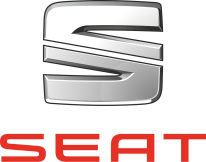 Derechos como consumidor frente a su  póliza de seguro en  caso de golpe o siniestro      Artículos de derechos publicados por: 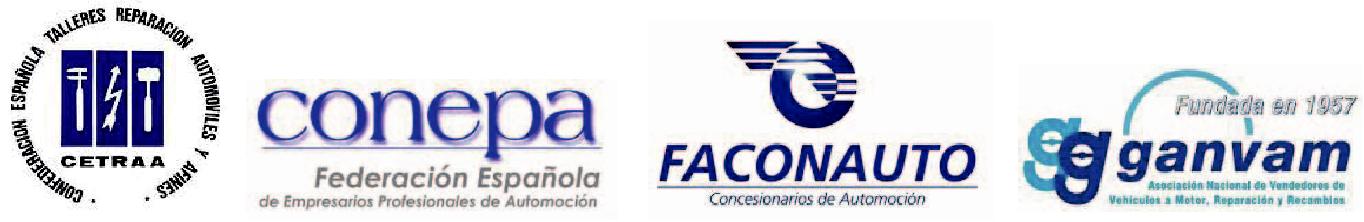 Ud. Tiene derecho a la libre elección del taller donde vaya a reparar su vehículo en  caso de golpe o siniestro. Es ilegal cualquier restricción y/o limitación de este derecho. (art. 18 de la Ley 50/80 de Contrato de Seguro – LCS)Ud. Tiene derecho a que la aseguradora realice una valoración de los daños que ha sufrido el objeto asegurado (vehículo) (Art. 38 de la LCS y 3.2.8 del Real Decreto 1945/83)Si Ud. es perjudicado, la indemnización de los daños sufridos por su vehículo no se reduce al valor venal que pueda haber contratado o que tenga el contrario en su póliza de seguros, sino que tiene el derecho a la reparación de su vehículo, y en su caso, a su sustitución. (Sentencia Trib. Supremo Nº 997/02 23.10  Por ultimo, quiero recordarle, que estamos concertados con todas las principales compañías de seguros del mercado y que nuestros talleres están dotado de las últimas tecnologías .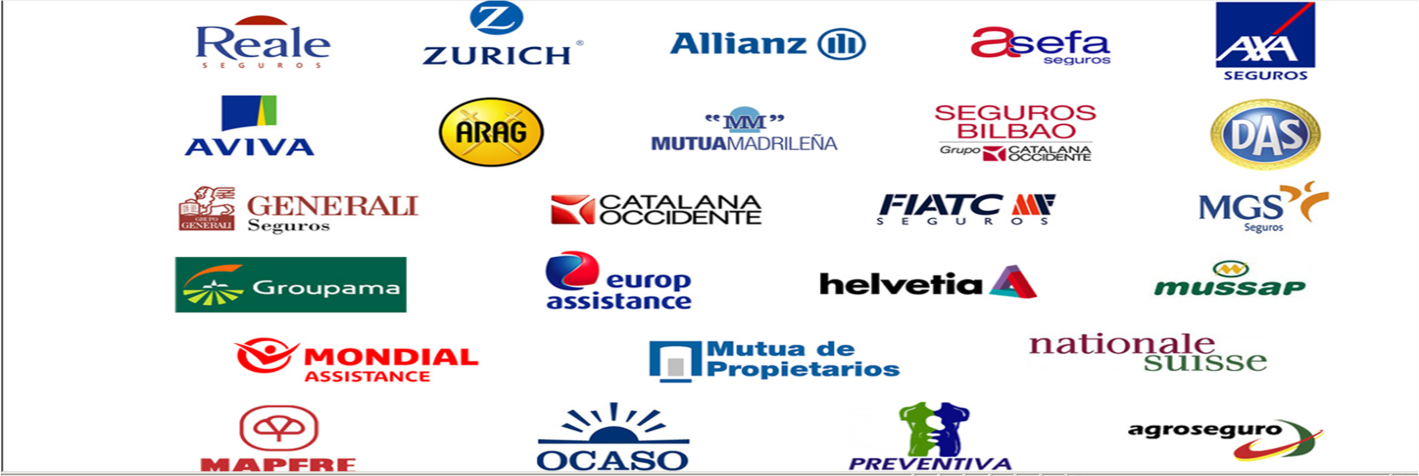 VENTAJAS AL USUARIO POR CONFIAR SU REPARACION DE CARROCERIA EN NUESTROS TALLERESPOSIBILIDAD DE VEHICULO DE SUSTITUCION  GRATUITO A PARTIR DE LA ACEPTACION DE LA REPARACION.LAVADO INTERIOR Y  EXTERIOR DEL VEHICULO.GESTION DE  APLAZAMIENTO DE PAGO SIN INTERESES DE LA REPARACION.GESTION DEL PARTE DE SINIESTRO CON SU COMPAÑÍA ASEGURADORA.GARANTIA DE PORVIDA EN LA REPARACION DE CARROCERIA.CONTROL DE 35 PUNTOS DE SEGURIDAD GRATUITOPINCEL DE RETOQUE DE REGALO.